REGULAMIN KONKURSU PLASTYCZNEGO 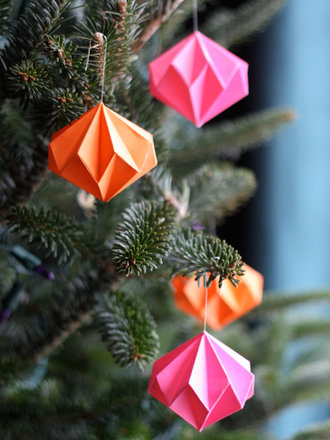 NA OZDOBĘ CHOINKOWĄOrganizatorem konkursu jest Świetlica Szkolna. Uczestnicy konkursu: dwie grupy wiekowe:uczniowie klas 1-3 SPuczniowie klas 4 – 7 SPCele, tematyka, warunki konkursu:|Celem konkursu jest:- przybliżanie i zainteresowanie dzieci i młodzieży tradycjami Świąt Bożego Narodzenia- rozwijanie i kształtowanie wyobraźni plastycznej,- rozwijanie wyobraźni przestrzennej,- prezentacja talentów plastycznych,Tematem konkursu są ozdoby choinkowe: bombki, figurki, itp. (nie łańcuchy).Każdy z uczestników ma za zadanie wykonać z własnych materiałów 1 ozdobę choinkową. Prace powinny spełniać wszystkie ,,normy” ozdoby choinkowej tzn.:- być lekkie,- dekoracyjne,- posiadać odpowiednie zawieszenie.Ozdoba nie może być kupiona, ale własnoręcznie wykonana.UWAGA!Każda ozdoba choinkowa musi spełniać podstawowy warunek – dać się zawiesić na choince.Prace, które nie będą spełniały powyższego warunku zostaną odrzucone.Nagrody:Organizatorzy konkursu przewidują dla laureatów konkursu dyplomy i nagrody rzeczowe za I, II i III miejsce oraz wyróżnienia.Powołana przez organizatorów komisja oceniać będzie:- pomysłowość,- staranność wykonania,- wrażenia artystyczne,- nawiązanie do tradycji świątecznych.6. Prace należy składać do dnia 11 grudnia 2017r. do pani K. Majchrzak lub pani A. Bargiel.7. Rozstrzygnięcie konkursu nastąpi 13 grudnia 2017r.                            ZAPRASZAMY!!!